Ch. 6 & 7 - Chemical BondingII. Molecular Compounds
(p. 164 – 172, 211 – 213)Energy of Bond FormationPotential Energybased on position of an objectlow PE = high stability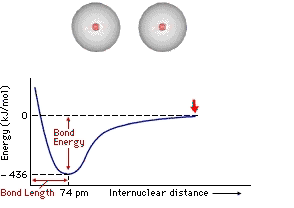 Potential Energy Diagram 1 (Label the diagram)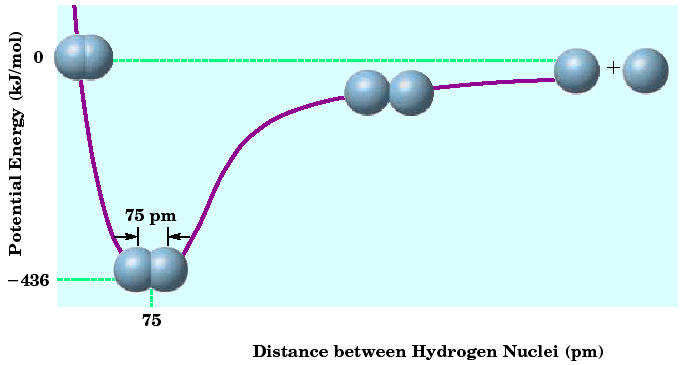 Potential Energy Diagram 2 (Label the diagram!)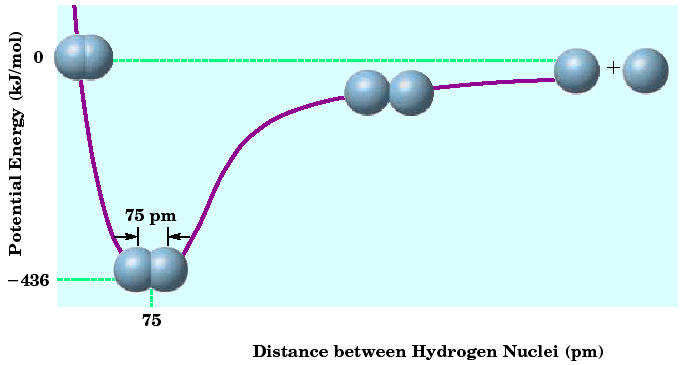 Bond Energy (Label the diagram!)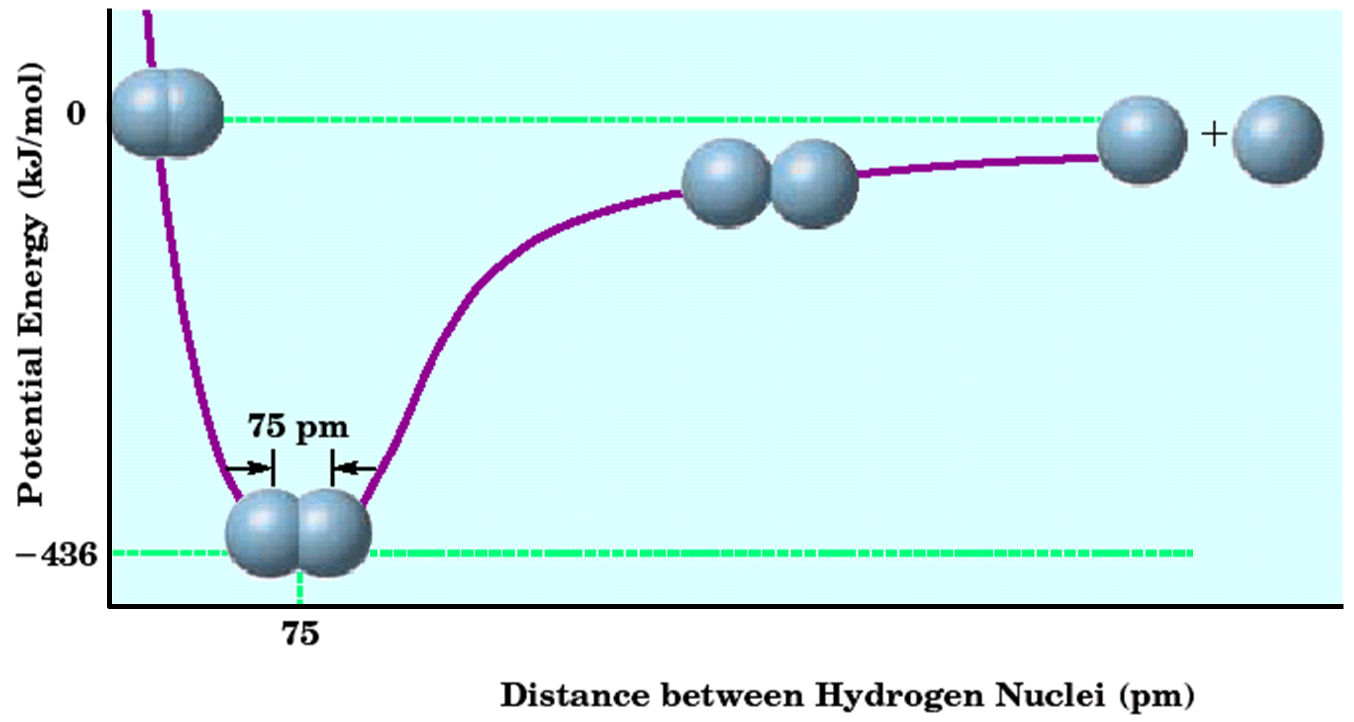 Bond EnergyShort bond = high bond energyLewis StructuresElectron Dot Diagrams 	(Draw the pictures on this slide!)show valence e- as dotsdistribute dots like arrows 
in an orbital diagram4 sides = 1 s-orbital, 3 p-orbitalsEX: oxygenOctet Rule (Draw the picture on this slide!)Most atoms form bonds in order to obtain 8 valence e-Full energy level stability ~ Noble GasesNonpolar Covalent - no charges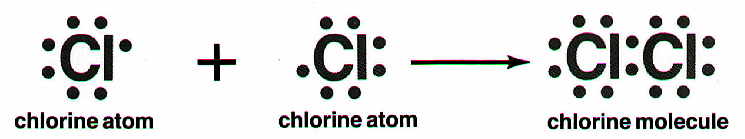 Polar Covalent - partial charges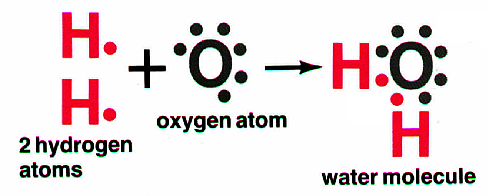 Molecular Nomenclatures (naming covalent molecules)Prefix System (binary compounds)Less e-neg atom comes first. Add prefixes to indicate # of atoms.  Omit mono- prefix on first element.Change the ending of the second element to -ide.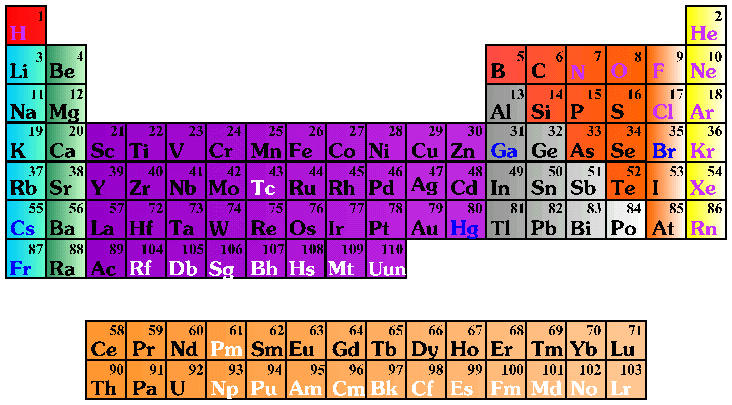 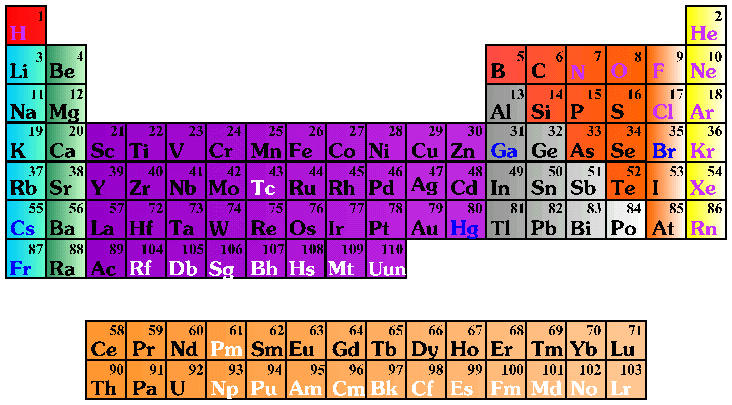 CCl4		Carbon tetrachloride 		N2O		Dinitrogen monoxideSF6		Sulfur hexafluoride 	arsenic trichloride			AsCl3 			dinitrogen pentoxide		N2O5tetraphosphorus decoxide		P4O10The Seven Diatomic ElementsBr2	I2	N2 	Cl2 	H2 	O2 	F2Ch. 6 & 7 - Chemical BondingIII. Ionic Compounds
(p. 176 – 180, 203 – 211)Energy of Bond FormationLattice EnergyEnergy released when one mole of an ionic crystalline compound is formed from gaseous ionsLewis StructuresCovalent – show sharing of e-Ionic – show transfer of e-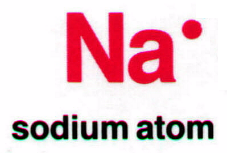 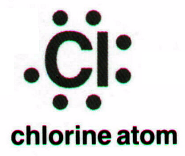 Ionic Nomenclature (Naming Ionic compounds)Ionic FormulasWrite each ion, cation first.  Don’t show charges in the final formula.Overall charge must equal zero.If charges cancel, just write symbols.If not, use subscripts to balance charges.Use parentheses to show more than one polyatomic ion.Stock System - Roman numerals indicate the ion’s charge.Ionic NamesWrite the names of both ions, cation first. Change ending of monatomic ions to -ide.Polyatomic ions have special names. Stock System - Use Roman numerals to show the ion’s charge if more than one is possible. Overall charge must equal zero.Consider the following:Does it contain a polyatomic ion?-ide, 2 elements  no-ate, -ite, 3+ elements  yesDoes it contain a Roman numeral?Check the table for metals not in Groups 1 or 2.No prefixes!Common Ion Charges	(Label the picture with the charge!)potassium chlorideK+	+	 Cl-		KClmagnesium nitrateMg2+ 	+	NO3-		Mg(NO3)2copper(II) chlorideCu2+  	+	Cl-		CuCl2NaBr		Sodium bromide		Na2CO3	Sodium carbonateFeCl3		Iron (III) chloridePREFIXNUMBERMono-1Di-2Tri-3Tetra-4Penta-5Hexa-6Septa-7Octa-8Nona-9Deca-10